           Case Scenario Template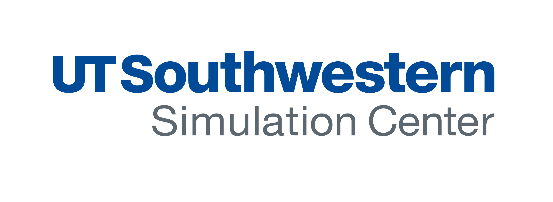 DepartmentTargeted Learner(s)ScenarioAuthorDate ModifiedOverall Goal/Learning Objectives 2. 3. Initial History References:Initial Rapid AssessmentGeneral: Airway/Breathing: Circulation: NotesNotesNotesNotesNotesNotesInitial/PresentingInitial/Presenting2nd State 2nd State 3rd State3rd StateHR: Rhythm: HR: Rhythm: HR: Rhythm: BP: Temp: BP: Temp: BP: Temp: SP02: RR: SP02: RR: SP02: RR: Auscultation SoundsAuscultation SoundsLungs: Lungs: Lungs: Lungs: Lungs: Lungs: Heart: Heart: Heart: Heart: Heart: Heart: Bowel: Bowel: Bowel: Bowel: Bowel: Bowel: Manikin VocalsManikin VocalsMental Status: Mental Status: Mental Status: Mental Status: Mental Status: Mental Status: Vocal Examples: Vocal Examples: Vocal Examples: Vocal Examples: Vocal Examples: Vocal Examples: Other: Other: Other: Other: Other: Other: Desired Learner Actions & Clinical Progression       What action moves to next frame? Desired Learner Actions & Clinical Progression       What action moves to next frame? Desired Learner Actions & Clinical Progression       What action moves to next frame? Desired Learner Actions & Clinical Progression       What action moves to next frame? Desired Learner Actions & Clinical Progression       What action moves to next frame? Desired Learner Actions & Clinical Progression       What action moves to next frame? 4th State4th State5th State  5th State  6th State 6th State HR: Rhythm: HR: Rhythm: HR: Rhythm: BP: Temp: BP: Temp: BP: Temp: SP02: RR: SP02: RR: SP02: RR: Auscultation SoundsAuscultation SoundsLungs: Lungs: Lungs: Lungs: Lungs: Lungs: Heart: Heart: Heart: Heart: Heart: Heart: Bowel: Bowel: Bowel: Bowel: Bowel: Bowel: Manikin VocalsManikin VocalsMental Status: Mental Status: Mental Status: Mental Status: Mental Status: Mental Status: Vocal Examples: Vocal Examples: Vocal Examples: Vocal Examples: Vocal Examples: Vocal Examples: Other: Other: Other: Other: Other: Other: Desired Learner Actions & Clinical Progression       What action moves to next frame? Desired Learner Actions & Clinical Progression       What action moves to next frame? Desired Learner Actions & Clinical Progression       What action moves to next frame? Desired Learner Actions & Clinical Progression       What action moves to next frame? Desired Learner Actions & Clinical Progression       What action moves to next frame? Desired Learner Actions & Clinical Progression       What action moves to next frame? 